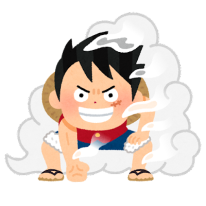 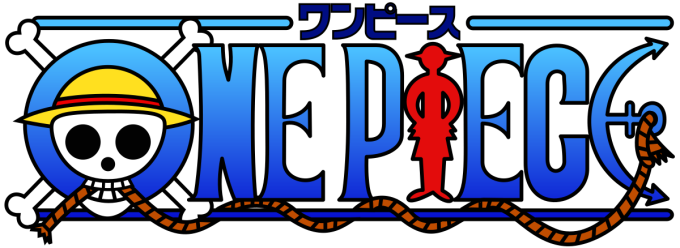 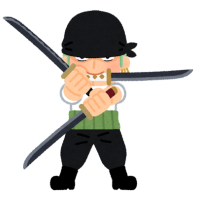 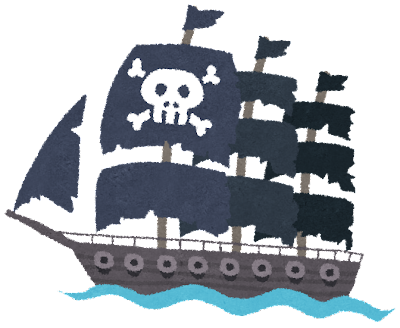 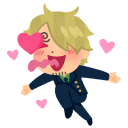 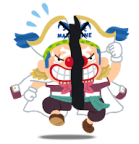 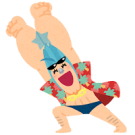 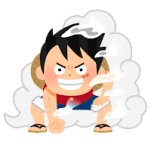 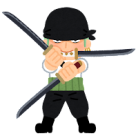 -----------------------------------------------------------------------------------------------------------------------------------------------------A) Has Zoro finally…B) Has Luffy finally…C) Has Sanji finally…D) Has Franky finally…E) Has Buggy finally…1) … arrived in New York?2) … eaten dinner?3) … read the newspaper?4) … watched Harry Potter?5) … seen a sunset?Yes, he has.Yes, he has.Yes, he has.No, he hasn’t.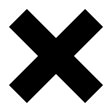 No, he hasn’t.No, he hasn’t.A) Has Zoro finally…B) Has Luffy finally…C) Has Sanji finally…D) Has Franky finally…E) Has Buggy finally…1) … arrived in New York?2) … eaten dinner?3) … read the newspaper?4) … watched Harry Potter?5) … seen a sunset?